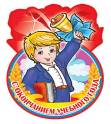 25 мая 2016 года в нашей школе для выпускников прозвучал последний звонок. С окончанием школы обучающихся  поздравляли заместитель председателя областной Думы Юспин С.Ю., депутат окружного совета депутатов  Дудина Н.Л., ветераны ВОВ и военной службы, администрация школы и родители. На торжественной линейке кто-то из выпускников радовался, а кто-то, наоборот,  ощущал чувство грусти, так как предстоит расставание с одноклассниками. «Только сейчас начинаешь понимать, что в таком составе, скорее всего, мы не встретимся. Такого уже не повторится. Но впереди нас ждут новые открытия. Взрослеть не страшно. Мы уже давно не дети», — говорили выпускники.Поздравления звучали для выпускников и от первоклассников, которые закончили первый год обучения в школе и от десятиклассников. Напутственные слова от всех родителей выпускников произнесла Есина Е.В., а первый учитель  Малкова М.А. пожелала своим выпускникам удачи на экзаменах и в нелегком жизненном пути.	В заключение церемонии выпускники станцевали традиционный школьный вальс и отпустили в небо разноцветные шары. Сегодня для них прозвучал последний звонок, который пригласил выпускников на последний в их жизни школьный урок!В добрый путь, выпускники!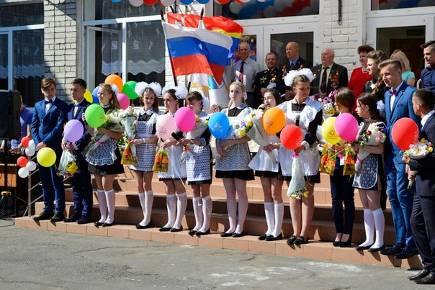 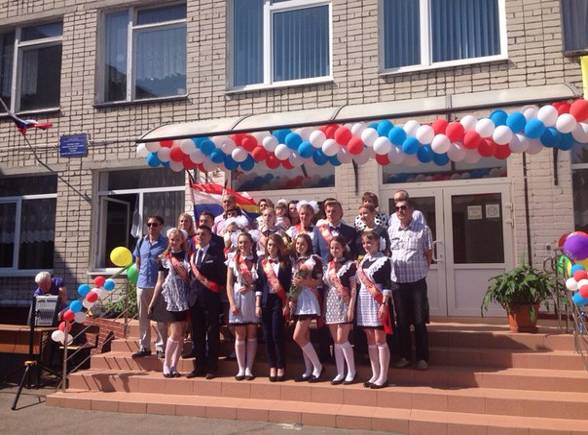 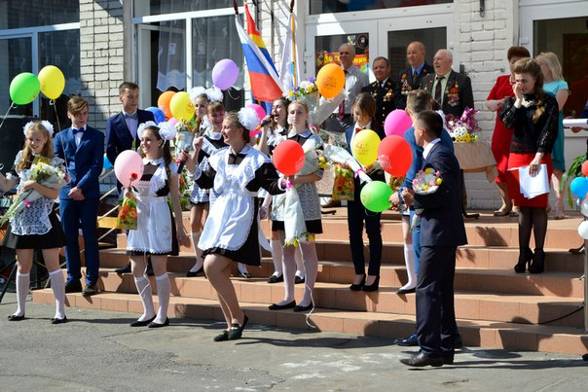 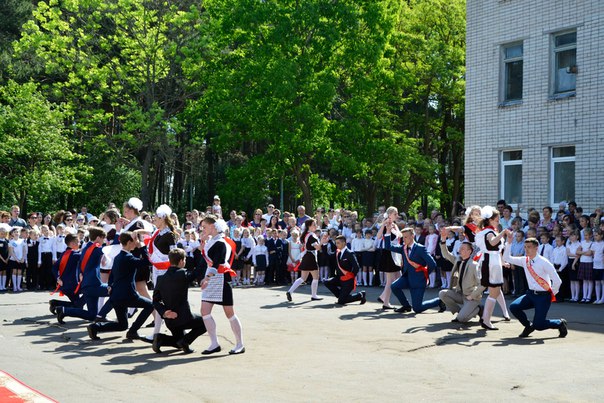 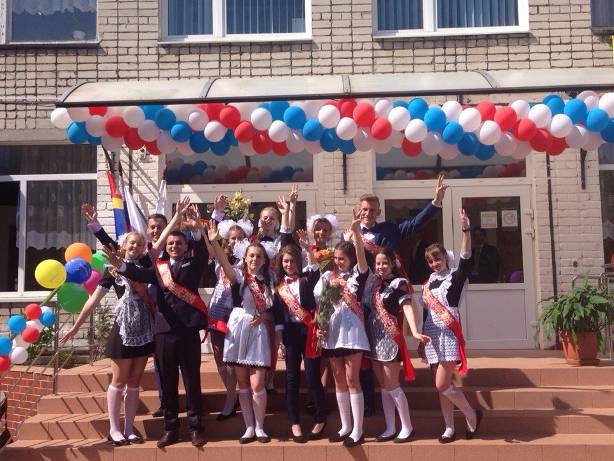 